1.Պատմի՛ր 25500 թվի մասին:Թիվը գրի՛ր  տառերով: Քսանհինգ հազար հինգ հարյուր25500-ն ունի   _0_ տասնյակ և _0_ միավորՀարևան թվերն են՝25501, 25499Հաջորդող թիվն է՝25501Նախորդող թիվն է՝25499Մեծացրո՛ւ  524789-ով:550289Մեծացրո՛ւ 201970-ով:227470Մեծացրո՛ւ 909784-ով:935284Մեծացրո՛ւ 101472-ով:126972Մեծացրո՛ւ 800064-ով:825564Մեծացրո՛ւ 300747-ով:326247Փոքրացրո՛ւ 3036-ով:22464Փոքրացրո՛ւ 20101 - ով:5399Փոքրացրո՛ւ 20002-ով:5498Փոքրացրո՛ւ 19471-ով:6029Փոքրացրո՛ւ 3048-ով:22452Մեծացրո՛ւ 10 անգամ, 100 անգամ։255000,2550000Փոքրացրո՛ւ 10 անգամ, 100 անգամ:2550, 255 Կլորացրո՛ւ մինչև մոտակա տասնյակը, հարյուրյակը, հազարյակը  25500, 25500, 26000 Թվի թվանշանները վերադասավորի՛ր այնպես, որ ստանաս հնարավոր ամենափոքր թիվը։20055Թվի թվանշանները վերադասավորի՛ր այնպես, որ ստանաս հնարավոր ամենամեծ թիվը։ 552002․ Լրացրո՛ւ աղյուսակի դատարկ վանդակները:3.Քանի՞ խորանարդիկ կա նկարում։ 1) 55, 2) 27, 3) 60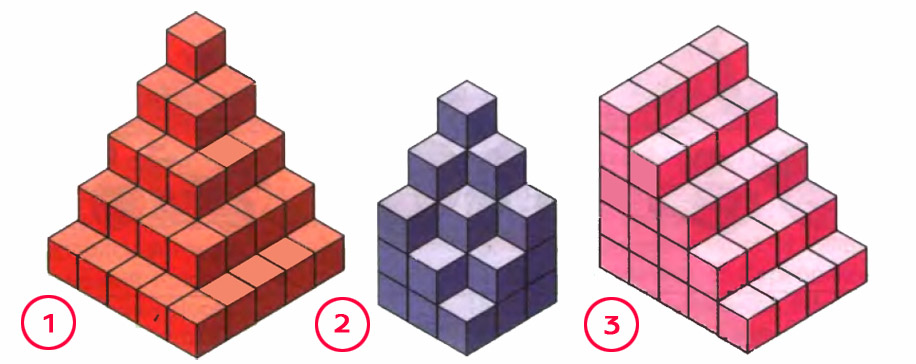 4. Այս մատիտներից մեկով պետք է ինքնաթիռ նկարեմ: Ո՞ր մատիտով եմ նկարելու, եթե այն կապույտը կամ դեղինը չէ, ամենաերկարը չէ և ամենակարճը չէ: կանաչ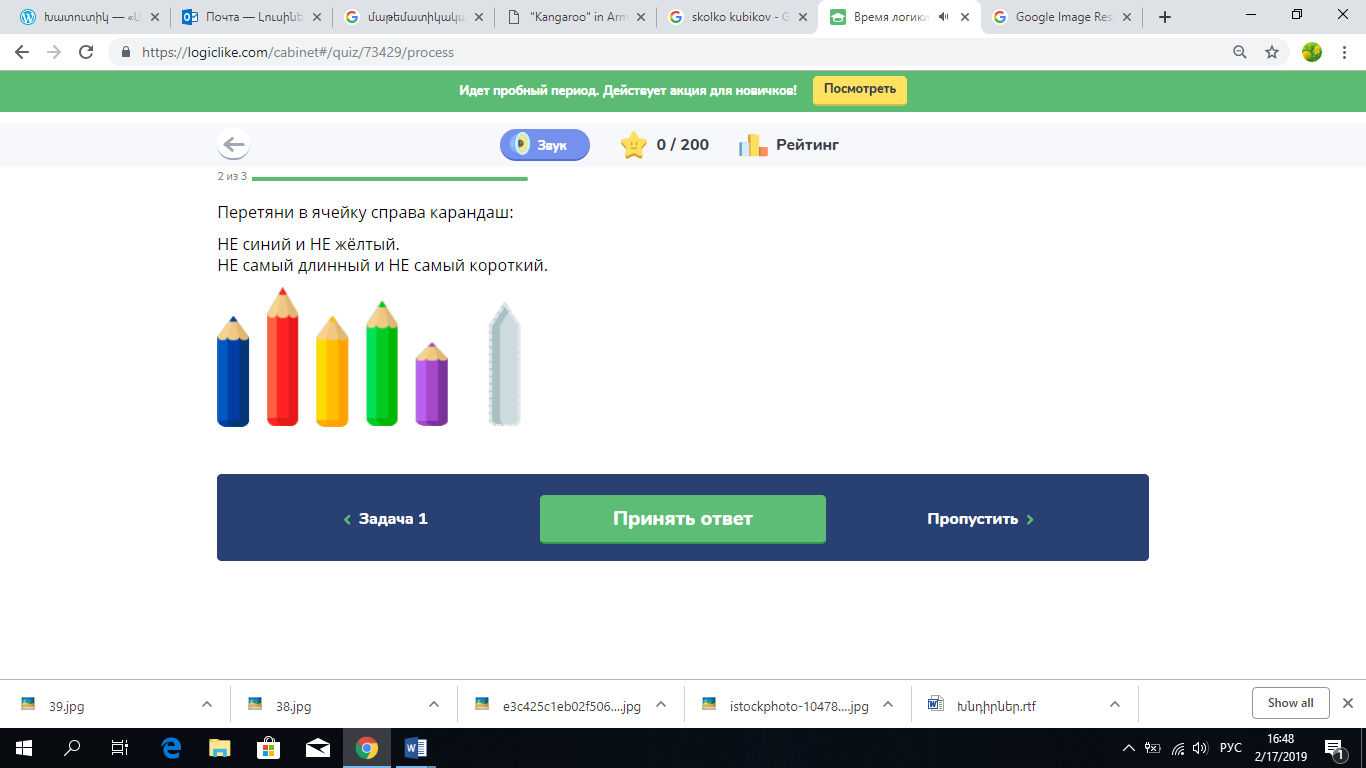 5․ Ագարակում կա 4 կատու: Սպիտակ կատուներ սև կատուներից շատ են: Քանի՞ սպիտակ կատու կա ագարակում: 36․ Արկղում կա  4 բազուկ և 3 գազար : Ագարակի կենդանիներին կերակրելու համար Արամը արկղից վերցրեց 5 բանջարեղեն: Հնարավո՞ր է, որ բանջարեղեններից մեկը գազար լինի: Հնարավոր է:նախորդող թիվըթիվըհաջորդող թիվը141531415414155320294320295320296502093502094502095940099940100940101139999140000140001850090850091850092